(Thời gian: 4 Ngày 3 Đêm & Phương tiện: Máy bay, Ôtô, tàu du lịch)“Tour code: DSMT – 4-3”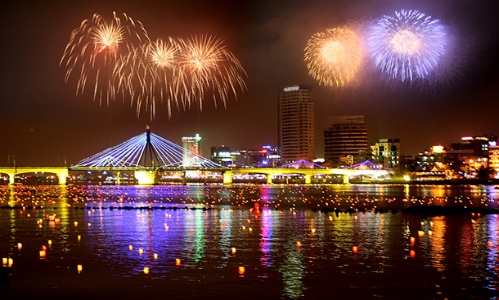 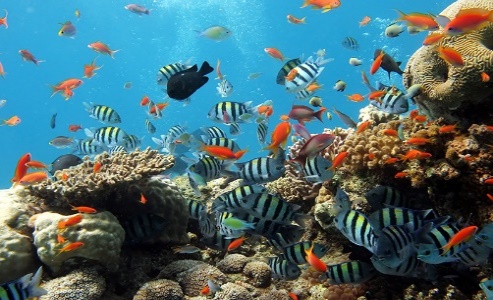 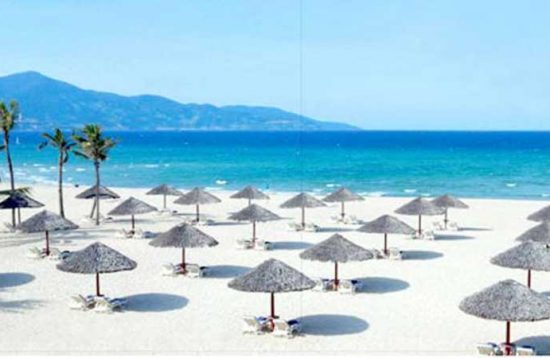 Điểm nổi bật:Hành trình khám phá vùng đất Miền Trung với những thắng cảnh, bãi biển đẹp nhất hành tinh, nét văn hoá Cố Đô Huế, lăng tẩm được pha trộn bởi Phương Tây và Phương Đông. Phong Nha Kẻ Bàng 1 thắng cảnh kỳ quan thiên nhiên thế giớiThưởng thức hương vị đặc sản Bánh Tráng Trần, Cao Lầu, Mì Quảng, bánh Huế, hải sản tươi sốngSống trong không gian bốn mùa với Ba Na Hills, tham quan vui chơi các trò chơi miễn phí thoả thích, chụp ảnh với những công trình văn hoá Phương Tây, vườn hoa,… Cầu Rồng, cầu Quay Sông Hàn
Lưu ý: Chương trình có thể thay đổi cho phù hợp với tình hình thực tế tại địa phương, nhưng vẫn đảm bảo tham quan đầy đủ các địa điểm trong chương trình.LỊCH KHỞI HÀNH: Thứ 5 và chủ nhật hàng tuần				GIÁ TOUR BAO GỒM: Vé máy bay khứ hồi SGN  DAD (Vietjet Air &  Jetstar gồm 7kg hành lý xách tay)Vận chuyển: Xe Du lịch 16, 29, 45 chỗ đời mới, đưa đón tham quan suốt hành trình.Khách sạn 3 sao: Tiêu chuẩn 2-3 khách/phòng, phòng ốc rộng rãi, gần biển, trung tâm thành phốĂn uống: Buffet sáng, - Ăn chính với thực đơn 7 món đặc sản. (thay đổi hợp khẩu vị vùng miền)Phí Tham Quan theo chương trình:Ngủ Hành Sơn, Bán đảo Sơn Trà, Hội An, Phong Nha Kẻ Bàng, Cố Đô Huế, Lăng Khải ĐịnhLái xe và Hướng dẫn viên chuyên nghiệp, kinh nghiệm, nhiệt tình, vui vẻ theo đoàn suốt chương trình.Quà Tặng:  - Nón Du Lịch Khám Phá Mới + Khăn lạnh + nước suối (1 khăn +1 chai 350ml/ngày).Bảo Hiểm:  - Bảo hiểm du lịch với mức 20.000.000 VND/người/ngày. (Cty CPBHQT AAA).GIÁ TOUR KHÔNG BAO GỒM:Phụ thu phòng đơn: 350.000/khách/đêmYêu cầu ghế ngồi riêng cho trẻ em dưới 5 tuổi : 300.000 VND / trẻ / ghế suốt tuyến.Các chi phí mua đặc sản + ăn uống của Trẻ em đi cùng Bố Mẹ, điện thoại, giặt ủi, chi phí mua sắm cá nhân khác.Công ty Du Lịch Khám Phá Mới chịu trách nhiệm xuất hoá đơn tài chính khi khách yêu cầu (Phụ phí 10% VAT trên giá tour).Tips cho HDV và Lái xe… (Tự nguyện)ĐỐI VỚI TRẺ EM:Trẻ em (từ 10 tuổi ) 100% tiền tour (chế độ như người lớn)Trẻ em (từ 5 tuổi đến dưới 9 tuổi) 75% tiền tour (vé máy bay, chế độ ngồi riêng, ăn riêng, ngủ chung giường người thân)Trẻ em (từ 2 - dưới 5 tuổi) : 50% giá tour (người thân tự lo ăn, ngủ, tham quan cho trẻ)Trẻ em (dưới 2 tuổi) :10% giá tour (người thân tự lo ăn, ngủ, tham quan cho trẻ)Hai người lớn chỉ được kèm 1 trẻ nhỏ dưới 5 tuổi. Từ trẻ nhỏ thứ 2 trở lên phải mua ½ vé người lớn.Mỗi đợt khởi hành tối thiểu 06 khách và tối đa là 45 khách/đợt. Trong trường hợp số lượng khách không đủ để khởi hành, qúy khách sẽ được dời ngày khởi hành vào đợt gần nhất còn chỗ.Lưu ý: Thông tin cần biết khi tham gia chương trình:Quý khách mang theo hành lý gọn nhẹ và tư trang tự bảo quản trong quá trình tham quan.Quý khách cần mang theo giày đi bộ, máy chụp hình-quay phim, kính mát, kính bơi, kem chống nắng và các loại đồ dùng cá nhân thuốc men theo chỉ định khác…Trước khi đăng ký tour du lịch xin Quý khách vui lòng đọc kỹ chương trình tour, điều khoản, giá tour bao gồm cũng như không bao gồm trong chương trình. Trong trường hợp Quý khách không trực tiếp đến đăng ký tour mà do người khác đến đăng ký thì Quý khách vui lòng tìm hiểu kỹ chương trình từ người đăng ký cho mình.Giấy CMND / Giấy QCD / Hộ chiếu (passport) của Quý khách phải có chữ ký, còn thời hạn sử dụng trên 6 tháng kể từ ngày nhập cảnh. Trẻ em dưới 14 tuổi phải có giấy khai sinh, nếu đi kèm người thân, phải có giấy Ủy quyền có xác nhận của cơ quan có thẩm quyền. (bản chính).Quý khách từ 70 tuổi trở lên vui lòng đóng thêm phí bảo hiểm cao cấp (phí thay đổi tùy theo tour).Quý khách từ 70 tuổi đến 75 tuổi trở lên yêu cầu phải có giấy xác nhận đầy đủ sức khỏe để đi du lịch nước ngoài của bác sĩ và phải có người thân dưới 60 tuổi (đầy đủ sức khỏe) đi theo.Quý khách mang thai vui lòng báo cho nhân viên bán tour để được tư vấn thêm thông tin. Không nhận khách mang thai từ 5 tháng trở lên vì lý do an toàn cho khách.Quý khách có yêu cầu ở phòng đơn, vui lòng thanh toán thêm tiền phụ thu. Hai người lớn được ngủ kèm 1 trẻ em.Do các chuyến bay phụ thuộc vào các hãng hàng không nên trong một số trường hợp giờ bay có thể thay đổi mà không được báo trước.Công ty được miễn trừ trách nhiệm trong quá trình thực hiện tour nếu xảy ra các trường hợp bất khả kháng do thời tiết, thiên tai, dịch bệnh, đình công, bạo động, chiến tranh hoặc do máy bay, xe lửa, tàu thủy, xe điện bị trì hoãn hay bị hủy do thời tiết hoặc do kỹ thuật… dẫn đến tour không thể thực hiện tiếp được, công ty sẽ hoàn trả lại tiền tour cho Quý khách sau khi đã trừ lại các chi phí dịch vụ đã thực hiện như phí làm visa, vé máy bay, dịch vụ ăn ở… và không chịu trách nhiệm bồi thường thêm bất kỳ chi phí nào khác.Mọi thắc mắc về chương trình tour và hướng dẫn, xin vui lòng liên hệ:
   CÔNG TY TNHH MTV DU LỊCH KHÁM PHÁ MỚI
   Địa chỉ: 7/18 Thành Thái, Phường 14, Quận 10, TP. HCM
   Tel: (028) 3868 8825 – 0283868 8827   Email: info@newdiscovery.vn- http://www.thuexemiennam.com   Website: http://khamphamoi.vn  -  http://www.cungmuadulich.net   NGÀY 1:   ĐÀ NẴNG - BẢO TÀNG PHẬT HỌC – PHỐ CỔ HỘI AN  (ăn sáng ,trưa, tối)NGÀY 1:   ĐÀ NẴNG - BẢO TÀNG PHẬT HỌC – PHỐ CỔ HỘI AN  (ăn sáng ,trưa, tối)NGÀY 1:   ĐÀ NẴNG - BẢO TÀNG PHẬT HỌC – PHỐ CỔ HỘI AN  (ăn sáng ,trưa, tối)NGÀY 1:   ĐÀ NẴNG - BẢO TÀNG PHẬT HỌC – PHỐ CỔ HỘI AN  (ăn sáng ,trưa, tối)SángQuý khách làm thủ tục chuyến bay tại sân bay Tân Sơn Nhất. Xe đón đoàn tại sân bay Đà Nẵng vòng qua Cầu Rồng lưu lại dấu ấn trên Cầu Tình Yêu, tản bộ thưởng thức không khí trong lành bên  bờ  Hàn Giang với tượng Cá Chép Hóa Long - Biểu tượng mong muốn vươn lên của người Đà Nẵng. Tham quan Chùa Quan Thế Âm -  Bảo Tàng Phật Học và Làng Nghề Điêu Khắc Đá. Mua sắm đặc sản Qùa Miền Trung.Quý khách làm thủ tục chuyến bay tại sân bay Tân Sơn Nhất. Xe đón đoàn tại sân bay Đà Nẵng vòng qua Cầu Rồng lưu lại dấu ấn trên Cầu Tình Yêu, tản bộ thưởng thức không khí trong lành bên  bờ  Hàn Giang với tượng Cá Chép Hóa Long - Biểu tượng mong muốn vươn lên của người Đà Nẵng. Tham quan Chùa Quan Thế Âm -  Bảo Tàng Phật Học và Làng Nghề Điêu Khắc Đá. Mua sắm đặc sản Qùa Miền Trung.Quý khách làm thủ tục chuyến bay tại sân bay Tân Sơn Nhất. Xe đón đoàn tại sân bay Đà Nẵng vòng qua Cầu Rồng lưu lại dấu ấn trên Cầu Tình Yêu, tản bộ thưởng thức không khí trong lành bên  bờ  Hàn Giang với tượng Cá Chép Hóa Long - Biểu tượng mong muốn vươn lên của người Đà Nẵng. Tham quan Chùa Quan Thế Âm -  Bảo Tàng Phật Học và Làng Nghề Điêu Khắc Đá. Mua sắm đặc sản Qùa Miền Trung.TrưaDùng cơm trưa tại nhà hàng.Dùng cơm trưa tại nhà hàng.Dùng cơm trưa tại nhà hàng.ChiềuKhởi hành vào Hội An bách bộ tham quan và mua sắm Phố Cổ với: Chùa Cầu Nhật Bản, Nhà Cổ hàng trăm năm tuổi, Hội Quán Phước Kiến & Xưởng thủ công mỹ nghệ. Khởi hành về lại Đà Nẵng…Khởi hành vào Hội An bách bộ tham quan và mua sắm Phố Cổ với: Chùa Cầu Nhật Bản, Nhà Cổ hàng trăm năm tuổi, Hội Quán Phước Kiến & Xưởng thủ công mỹ nghệ. Khởi hành về lại Đà Nẵng…Khởi hành vào Hội An bách bộ tham quan và mua sắm Phố Cổ với: Chùa Cầu Nhật Bản, Nhà Cổ hàng trăm năm tuổi, Hội Quán Phước Kiến & Xưởng thủ công mỹ nghệ. Khởi hành về lại Đà Nẵng…TốiĂn tối nhà hàng. Tự do thưởng ngoạn du thuyền trên sông Hàn ngắm cảnh Đà Thành về đêm, chụp ảnh Cầu Quay Sông Hàn, cầu Rồng phun lửa và nước vào cuối tuầnĂn tối nhà hàng. Tự do thưởng ngoạn du thuyền trên sông Hàn ngắm cảnh Đà Thành về đêm, chụp ảnh Cầu Quay Sông Hàn, cầu Rồng phun lửa và nước vào cuối tuầnĂn tối nhà hàng. Tự do thưởng ngoạn du thuyền trên sông Hàn ngắm cảnh Đà Thành về đêm, chụp ảnh Cầu Quay Sông Hàn, cầu Rồng phun lửa và nước vào cuối tuầnNGÀY 2:  KHU DU LỊCH BÀ NÀ HILLS – CỐ ĐÔ HUẾ   (Ăn sáng ,trưa, tối)NGÀY 2:  KHU DU LỊCH BÀ NÀ HILLS – CỐ ĐÔ HUẾ   (Ăn sáng ,trưa, tối)NGÀY 2:  KHU DU LỊCH BÀ NÀ HILLS – CỐ ĐÔ HUẾ   (Ăn sáng ,trưa, tối)NGÀY 2:  KHU DU LỊCH BÀ NÀ HILLS – CỐ ĐÔ HUẾ   (Ăn sáng ,trưa, tối)07h30Điểm tâm. Khởi hành đi Bà Nà - Núi Chúa (Vé cáp treo Bà Nà tự túc), nơi có những khoảnh khoắc giao mùa bất ngờ Xuân - Hạ - Thu - Đông trong một ngày. Qúy khách sẽ tận hưởng cảm giác bồng bền khi ngồi trên Cabin lơ lững giữa chừng mây. Viếng chùa Linh Ứng với tượng Phật Thích Ca cao 27m, viếng đền thờ Bà Chúa Mẫu Thượng Ngàn. Tham gia vui chơi tại công viên Fantasy Park: với các trò chơi phiêu lưu mới lạ như: Vòng Quay Tình Yêu, Phi Công Skiver, Đường Đua Lửa, Ngôi Nhà Ma và Khu trưng bày hơn 40 tượng sáp những nhân vật nổi tiếng trên thế giới…	(Hoặc lựa chọn Nếu quý khách không đi tham quan Bà Nà. Quý khách có thể tự do nghỉ ngơi tại khách sạn hoặc tham gia chương trình Tắm bùn khoáng nóng Galina với chi phí 350.000 VND/khách. Đúng 11h30 quý khách trả phòng, Xe sẽ đón quý khách nhập đoàn và ăn trưa)Điểm tâm. Khởi hành đi Bà Nà - Núi Chúa (Vé cáp treo Bà Nà tự túc), nơi có những khoảnh khoắc giao mùa bất ngờ Xuân - Hạ - Thu - Đông trong một ngày. Qúy khách sẽ tận hưởng cảm giác bồng bền khi ngồi trên Cabin lơ lững giữa chừng mây. Viếng chùa Linh Ứng với tượng Phật Thích Ca cao 27m, viếng đền thờ Bà Chúa Mẫu Thượng Ngàn. Tham gia vui chơi tại công viên Fantasy Park: với các trò chơi phiêu lưu mới lạ như: Vòng Quay Tình Yêu, Phi Công Skiver, Đường Đua Lửa, Ngôi Nhà Ma và Khu trưng bày hơn 40 tượng sáp những nhân vật nổi tiếng trên thế giới…	(Hoặc lựa chọn Nếu quý khách không đi tham quan Bà Nà. Quý khách có thể tự do nghỉ ngơi tại khách sạn hoặc tham gia chương trình Tắm bùn khoáng nóng Galina với chi phí 350.000 VND/khách. Đúng 11h30 quý khách trả phòng, Xe sẽ đón quý khách nhập đoàn và ăn trưa)Điểm tâm. Khởi hành đi Bà Nà - Núi Chúa (Vé cáp treo Bà Nà tự túc), nơi có những khoảnh khoắc giao mùa bất ngờ Xuân - Hạ - Thu - Đông trong một ngày. Qúy khách sẽ tận hưởng cảm giác bồng bền khi ngồi trên Cabin lơ lững giữa chừng mây. Viếng chùa Linh Ứng với tượng Phật Thích Ca cao 27m, viếng đền thờ Bà Chúa Mẫu Thượng Ngàn. Tham gia vui chơi tại công viên Fantasy Park: với các trò chơi phiêu lưu mới lạ như: Vòng Quay Tình Yêu, Phi Công Skiver, Đường Đua Lửa, Ngôi Nhà Ma và Khu trưng bày hơn 40 tượng sáp những nhân vật nổi tiếng trên thế giới…	(Hoặc lựa chọn Nếu quý khách không đi tham quan Bà Nà. Quý khách có thể tự do nghỉ ngơi tại khách sạn hoặc tham gia chương trình Tắm bùn khoáng nóng Galina với chi phí 350.000 VND/khách. Đúng 11h30 quý khách trả phòng, Xe sẽ đón quý khách nhập đoàn và ăn trưa)TrưaDùng cơm trưa tại nhà hàng.Dùng cơm trưa tại nhà hàng.Dùng cơm trưa tại nhà hàng.ChiềuKhởi hành đi Cố Đô Huế - Di sản văn hoá Thế Giới, xuyên hầm đường bộ đèo Hải Vân, dừng chân tại làng chài Lăng Cô chụp hình lưu niệm. Tham quan Lăng Khải Định - công trình mang nhiều trường phái kiến trúc khác nhau, kết hợp Đông - Tây, Âu - Á, Cổ Kim độc đáo so với các công trình kiến trúc truyền thống Việt Nam. Nhận phòng khách sạn 4* nghỉ ngơi.Khởi hành đi Cố Đô Huế - Di sản văn hoá Thế Giới, xuyên hầm đường bộ đèo Hải Vân, dừng chân tại làng chài Lăng Cô chụp hình lưu niệm. Tham quan Lăng Khải Định - công trình mang nhiều trường phái kiến trúc khác nhau, kết hợp Đông - Tây, Âu - Á, Cổ Kim độc đáo so với các công trình kiến trúc truyền thống Việt Nam. Nhận phòng khách sạn 4* nghỉ ngơi.Khởi hành đi Cố Đô Huế - Di sản văn hoá Thế Giới, xuyên hầm đường bộ đèo Hải Vân, dừng chân tại làng chài Lăng Cô chụp hình lưu niệm. Tham quan Lăng Khải Định - công trình mang nhiều trường phái kiến trúc khác nhau, kết hợp Đông - Tây, Âu - Á, Cổ Kim độc đáo so với các công trình kiến trúc truyền thống Việt Nam. Nhận phòng khách sạn 4* nghỉ ngơi.TốiĂn tối nhà hàng với đặc sản xứ Huế (Bánh bèo, lọc, nậm, khoái,...). Quý khách xuống thuyền Rồng để thưởng thức Ca Huế trên sông Hương – nét văn hóa độc đáo của xứ Huế.Ăn tối nhà hàng với đặc sản xứ Huế (Bánh bèo, lọc, nậm, khoái,...). Quý khách xuống thuyền Rồng để thưởng thức Ca Huế trên sông Hương – nét văn hóa độc đáo của xứ Huế.Ăn tối nhà hàng với đặc sản xứ Huế (Bánh bèo, lọc, nậm, khoái,...). Quý khách xuống thuyền Rồng để thưởng thức Ca Huế trên sông Hương – nét văn hóa độc đáo của xứ Huế.NGÀY 3:   HUẾ - THÁNH ĐỊA LA VANG – ĐỘNG PHONG NHA (Ăn sáng ,trưa, tối)NGÀY 3:   HUẾ - THÁNH ĐỊA LA VANG – ĐỘNG PHONG NHA (Ăn sáng ,trưa, tối)NGÀY 3:   HUẾ - THÁNH ĐỊA LA VANG – ĐỘNG PHONG NHA (Ăn sáng ,trưa, tối)NGÀY 3:   HUẾ - THÁNH ĐỊA LA VANG – ĐỘNG PHONG NHA (Ăn sáng ,trưa, tối)SángĐiểm tâm sớm. Rời Huế đi Phong Nha - Kẻ Bàng.Viếng thăm Thánh Địa La Vang (Được phong tặng là Tiểu Vương Cung Thánh Đường) và ngang qua Vĩ tuyến 17 Sông Bến Hải - Cầu Hiền Lương huyền thoạiĐiểm tâm sớm. Rời Huế đi Phong Nha - Kẻ Bàng.Viếng thăm Thánh Địa La Vang (Được phong tặng là Tiểu Vương Cung Thánh Đường) và ngang qua Vĩ tuyến 17 Sông Bến Hải - Cầu Hiền Lương huyền thoạiĐiểm tâm sớm. Rời Huế đi Phong Nha - Kẻ Bàng.Viếng thăm Thánh Địa La Vang (Được phong tặng là Tiểu Vương Cung Thánh Đường) và ngang qua Vĩ tuyến 17 Sông Bến Hải - Cầu Hiền Lương huyền thoạiTrưaĂn trưa nhà hàng tại Phong Nha..Ăn trưa nhà hàng tại Phong Nha..Ăn trưa nhà hàng tại Phong Nha..ChiềuNgồi thuyền ngược sông Son chinh phục Động Phong Nha: Cô Tiên & Cung Đình dưới sâu lòng núi nơi có con sông ngầm từ Lào chảy sang, chiêm ngưỡng các khối thạch nhũ tuyệt đẹp được kiến tạo bởi thiên nhiên qua hàng ngàn thiên niên kỷ 	(Hoặc lựa chọn Tham quan chinh phục Động Thiên Đường - Được mệnh danh là " Hoàng cung trong lòng đất" và là một trong những kỳ quan tráng lệ và huyền ảo bậc nhất thế giới. Quý khách chỉ đóng thêm chênh lệch vé tham quan 100.000 VNĐ/khách)	Khởi hành về Huế theo đường Trường Sơn - Hồ Chí Minh.Ngồi thuyền ngược sông Son chinh phục Động Phong Nha: Cô Tiên & Cung Đình dưới sâu lòng núi nơi có con sông ngầm từ Lào chảy sang, chiêm ngưỡng các khối thạch nhũ tuyệt đẹp được kiến tạo bởi thiên nhiên qua hàng ngàn thiên niên kỷ 	(Hoặc lựa chọn Tham quan chinh phục Động Thiên Đường - Được mệnh danh là " Hoàng cung trong lòng đất" và là một trong những kỳ quan tráng lệ và huyền ảo bậc nhất thế giới. Quý khách chỉ đóng thêm chênh lệch vé tham quan 100.000 VNĐ/khách)	Khởi hành về Huế theo đường Trường Sơn - Hồ Chí Minh.Ngồi thuyền ngược sông Son chinh phục Động Phong Nha: Cô Tiên & Cung Đình dưới sâu lòng núi nơi có con sông ngầm từ Lào chảy sang, chiêm ngưỡng các khối thạch nhũ tuyệt đẹp được kiến tạo bởi thiên nhiên qua hàng ngàn thiên niên kỷ 	(Hoặc lựa chọn Tham quan chinh phục Động Thiên Đường - Được mệnh danh là " Hoàng cung trong lòng đất" và là một trong những kỳ quan tráng lệ và huyền ảo bậc nhất thế giới. Quý khách chỉ đóng thêm chênh lệch vé tham quan 100.000 VNĐ/khách)	Khởi hành về Huế theo đường Trường Sơn - Hồ Chí Minh.19h00Ăn tối nhà hàng, tự do khám phá Cố Đô về đêm với cầu Tràng Tiền rực rỡ soi mình xuống dòng sông Hương thơ mộng, dạo chơi chợ đêm tìm hiểu nét sinh hoạt của đất kinh thành. Nghỉ khách sạn 4*.Ăn tối nhà hàng, tự do khám phá Cố Đô về đêm với cầu Tràng Tiền rực rỡ soi mình xuống dòng sông Hương thơ mộng, dạo chơi chợ đêm tìm hiểu nét sinh hoạt của đất kinh thành. Nghỉ khách sạn 4*.Ăn tối nhà hàng, tự do khám phá Cố Đô về đêm với cầu Tràng Tiền rực rỡ soi mình xuống dòng sông Hương thơ mộng, dạo chơi chợ đêm tìm hiểu nét sinh hoạt của đất kinh thành. Nghỉ khách sạn 4*.NGÀY 4:  CỐ ĐÔ HUẾ – TIỄN KHÁCH  (Ăn sáng ,trưa)NGÀY 4:  CỐ ĐÔ HUẾ – TIỄN KHÁCH  (Ăn sáng ,trưa)NGÀY 4:  CỐ ĐÔ HUẾ – TIỄN KHÁCH  (Ăn sáng ,trưa)NGÀY 4:  CỐ ĐÔ HUẾ – TIỄN KHÁCH  (Ăn sáng ,trưa)SángĐiểm tâm. Quý khách tự do nghỉ ngơi thư giãn tắm hồ bơi tại khách sạn 4 sao. Khởi hành tham quan Đại Nội - Hoàng cung triều Nguyễn, tham quan Ngọ Môn, Điện Thái Hòa, Tử Cấm Thành, Thế Miếu, Hiển Lâm Các, Cửu Đỉnh,...tiếp tục viếng Chùa Thiên Mụ cổ kính là nơi lưu giữ nhiều cổ vật quý có giá trị về mặt lịch sử và nghệ thuật. Trả phòng đi ăn trưa.Điểm tâm. Quý khách tự do nghỉ ngơi thư giãn tắm hồ bơi tại khách sạn 4 sao. Khởi hành tham quan Đại Nội - Hoàng cung triều Nguyễn, tham quan Ngọ Môn, Điện Thái Hòa, Tử Cấm Thành, Thế Miếu, Hiển Lâm Các, Cửu Đỉnh,...tiếp tục viếng Chùa Thiên Mụ cổ kính là nơi lưu giữ nhiều cổ vật quý có giá trị về mặt lịch sử và nghệ thuật. Trả phòng đi ăn trưa.Điểm tâm. Quý khách tự do nghỉ ngơi thư giãn tắm hồ bơi tại khách sạn 4 sao. Khởi hành tham quan Đại Nội - Hoàng cung triều Nguyễn, tham quan Ngọ Môn, Điện Thái Hòa, Tử Cấm Thành, Thế Miếu, Hiển Lâm Các, Cửu Đỉnh,...tiếp tục viếng Chùa Thiên Mụ cổ kính là nơi lưu giữ nhiều cổ vật quý có giá trị về mặt lịch sử và nghệ thuật. Trả phòng đi ăn trưa.TrưaTrả phòng khách sạn, Đến nhà hàng ăn trưa.Trả phòng khách sạn, Đến nhà hàng ăn trưa.Trả phòng khách sạn, Đến nhà hàng ăn trưa.ChiềuTiễn quý khách ra sân bay Huế (các chuyến sau 14h00).Và sân bay Đà Nẵng (các chuyến sau 16h30).Tiễn quý khách ra sân bay Huế (các chuyến sau 14h00).Và sân bay Đà Nẵng (các chuyến sau 16h30).Tiễn quý khách ra sân bay Huế (các chuyến sau 14h00).Và sân bay Đà Nẵng (các chuyến sau 16h30).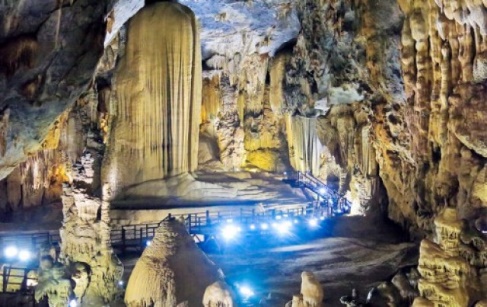 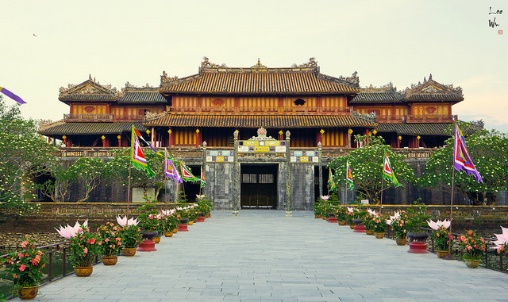 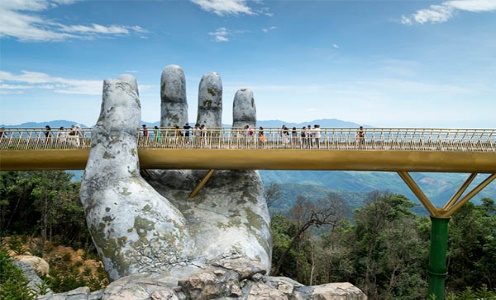 GIÁ TOUR DÀNH CHO KHÁCH GHÉP ĐOÀN GIÁ TOUR DÀNH CHO KHÁCH GHÉP ĐOÀN VND/KHÁCHVND / TRẺKhách sạn: Tiêu chuẩn 3 sao Khách sạn: Tiêu chuẩn 3 sao 5.190.000đ3.900.000đ